  MADONAS NOVADA PAŠVALDĪBA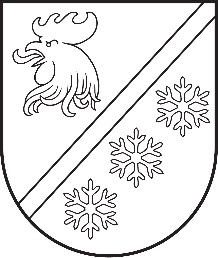 Reģ. Nr. 90000054572Saieta laukums 1, Madona, Madonas novads, LV-4801 t. 64860090, e-pasts: pasts@madona.lv ___________________________________________________________________________MADONAS NOVADA PAŠVALDĪBAS DOMESLĒMUMSMadonā2024. gada 28. martā						        	     		           Nr. 202								                  (protokols Nr. 6, 54. p.)				Par projekta “Atbalsta pasākumi cilvēkiem ar invaliditāti mājokļu vides pieejamības nodrošināšanai Madonas novadā”  iesniegšanu un  nepieciešamā līdzfinansējuma nodrošināšanuMadonas novada pašvaldība pamatojoties uz  2023. gada 5. septembra Ministru kabineta noteikumiem Nr. 512 Eiropas Savienības Atveseļošanas un noturības mehānisma plāna 3.1. reformu un investīciju virziena "Reģionālā politika" 3.1.2.1.i. investīcijas "Publisko pakalpojumu un nodarbinātības pieejamības veicināšanas pasākumi cilvēkiem ar funkcionāliem traucējumiem" otrās kārtas "Atbalsta pasākumi cilvēkiem ar invaliditāti mājokļu vides pieejamības nodrošināšanai" noteikumiem ir sagatavojusi projekta iesniegumu.Projekta mērķis ir nodrošināt atbalstu mājokļu pielāgošanai personām ar invaliditāti, kurām ir kustību traucējumi, uzlabot nodarbinātības iespējas un pieejamību pakalpojumiem, tādējādi sekmējot dzīves kvalitāti un cilvēktiesību ievērošanu.Projekta iesniegumā “Atbalsta pasākumi cilvēkiem ar invaliditāti mājokļu vides pieejamības nodrošināšanai” jāiesniedz finansējuma saņēmēja sagatavots anonimizēts atbalsta saņēmēju saraksts un lēmuma kopija par personas iekļaušanu mērķa grupas sarakstā. Uz šo brīdi ir apzinātas trīs mērķa grupas personas un pieņemts lēmums par personu iekļaušanu mērķa grupas sarakstā.  Projekta atbalstāmo darbību īstenošanai viena mājokļa vides pieejamības nodrošināšanas vidējās izmaksas nepārsniedz EUR 18 299, neieskaitot pievienotās vērtības nodokļa izmaksas. Nepieciešamības gadījumā var pārdalīt kopējo Atveseļošanas fonda finansējumu starp mājokļiem.Lai īstenotu projektu “Atbalsta pasākumi cilvēkiem ar invaliditāti mājokļu vides pieejamības nodrošināšanai Madonas novadā” kopējās izmaksas EUR 66 425,37, no tiem Atveseļošanās fonda finansējums EUR 54 897,00, valsts budžeta finansējums (pievienotās vērtības nodokļa finansējums) – EUR 11 528,37. Projekta darbību īstenošanas  termiņš – līdz 2026. gada 30. jūnijam. Projekta kopējo izmaksu un neattiecināmo izmaksu apmērs tiks precizēts pēc projektā paredzēto iepirkumu veikšanas.Noklausījusies sniegto informāciju, ņemot vērā 13.12.2023. Sociālo un veselības jautājumu komitejas atzinumu, atklāti balsojot: PAR - 16 (Agris Lungevičs, Aigars Šķēls, Aivis Masaļskis, Andris Dombrovskis, Andris Sakne, Artūrs Čačka, Artūrs Grandāns, Arvīds Greidiņš, Gatis Teilis, Gunārs Ikaunieks, Iveta Peilāne, Kaspars Udrass, Rūdolfs Preiss, Sandra Maksimova, Valda Kļaviņa, Zigfrīds Gora), PRET - NAV, ATTURAS - NAV, Madonas novada pašvaldības dome NOLEMJ:Sagatavot un iesniegt Eiropas Savienības Atveseļošanas un noturības mehānisma plāna 3.1. reformu un investīciju virziena "Reģionālā politika" 3.1.2.1.i. investīcijas "Publisko pakalpojumu un nodarbinātības pieejamības veicināšanas pasākumi cilvēkiem ar funkcionāliem traucējumiem" otrās kārtas "Atbalsta pasākumi cilvēkiem ar invaliditāti mājokļu vides pieejamības nodrošināšanai" noteikumiem projektu “Atbalsta pasākumi cilvēkiem ar invaliditāti mājokļu vides pieejamības nodrošināšanai Madonas novadā”, izmantojot Kohēzijas politikas fonda vadības informācijas sistēmu 2021.–2027. gadam.Apstiprināt projekta “Atbalsta pasākumi cilvēkiem ar invaliditāti mājokļu vides pieejamības nodrošināšanai Madonas novadā” kopējās izmaksas EUR 66 425,37 (sešdesmit seši tūkstoši četri simti divdesmit pieci eiro, 37 centi), no tiem Atveseļošanās fonda finansējums EUR 54 897,00 (piecdesmit četri tūkstoši astoņi simti deviņdesmit septiņi eiro, 0 centi), valsts budžeta finansējums (pievienotās vērtības nodokļa finansējums) – EUR 11 528,37 (vienpadsmit tūkstoši pieci simti divdesmit astoņi eiro, 37 centi).             Domes priekšsēdētājs					             A. Lungevičs	Rēķe-Madalāne 27865667